Agency overviewPrimary purpose of the roleThe Senior Procurement Officer partners with stakeholders to plan, develop, source and manage procurement arrangements to deliver value for money and effectively meet business outcomes and government directions.Key accountabilitiesUndertake business needs assessment, supply market analysis and commercial risk assessments to inform procurement planning and sourcing decisionsDevelop, co-ordinate and lead sourcing activities to establish supply arrangements that meet business needsDevelop and administer contract management plans, negotiate changes and modifications, supplier performance management and compliance requirements through effective supplier relationships to enhance business outcomesPlan and lead contract negotiations in the establishment and review of supply arrangements to deliver value for money procurement outcomesPartner with staff from across the organisation providing high level advice and guidance to build expertise in procurement, provide governance and improve procurement practice and outcomesIdentify, manage and mitigate procurement risks to enable the organisation to meet its obligations and maximise business opportunityDocument procurement processes, decisions and contractual arrangements fully to provide an audit trail for probity and audit purposesKey challengesIdentifying and promoting ways for the business to manage demand, given that this may involve changes in business unit practices that go beyond procurementContinually building professional knowledge in procurement, the business and markets to enhance the expert advice and support provided to procurement decision-makers, given the complexity of procurement legislation and policy and the dynamic nature of marketsKey relationshipsRole DimensionsDecision makingReporting lineDirect reportsBudget/ExpenditureKey knowledge and experienceEssential requirementsCapabilities for the roleThe NSW public sector capability framework describes the capabilities (knowledge, skills and abilities) needed to perform a role. There are four main groups of capabilities: personal attributes, relationships, results and business enablers, with a fifth people management group of capabilities for roles with managerial responsibilities. These groups, combined with capabilities drawn from occupation-specific capability sets where relevant, work together to provide an understanding of the capabilities needed for the role.The capabilities are separated into focus capabilities and complementary capabilities. Focus capabilitiesFocus capabilities are the capabilities considered the most important for effective performance of the role. These capabilities will be assessed at recruitment. The focus capabilities for this role are shown below with a brief explanation of what each capability covers and the indicators describing the types of behaviours expected at each level.Complementary capabilitiesComplementary capabilities are also identified from the Capability Framework and relevant occupation-specific capability sets. They are important to identifying performance required for the role and development opportunities. ClusterAgencyDivision/Branch/UnitRole numberClassification/Grade/BandClerk Grade 9/10ANZSCO CodePCAT CodeDate of ApprovalAgency WebsiteWho WhyInternalAgency Head/Functional HeadProvide expert advice to contribute to decision making and directions in procurementStakeholdersCollaborate and provide expert advice to contribute to procurement strategies, activities and decision-making Provide governance, guidance and support to agency staff/teams undertaking procurement Resolve and provide solutions to issues and build capabilityManagerProvide expert advice on procurement strategies and directions and contribute to broader unit issues Report on progress towards business objectives, discuss key projects and issues and receive adviceExternalStakeholdersConsult and collaborate to define mutual interests and  determine strategies to achieve their realisation Provide advice and information to support procurement decision-makingVendors/Service Providers and ConsultantsGather information to support analyses of markets and suppliers and contract performance Explore business opportunities and develop innovative procurement strategies and supply arrangements Manage contracts and monitor provision of service to ensure compliance with contracts and service arrangementsOther NSW Government AgenciesEstablish networks to enable performance benchmarking, monitor market trends and maintain currency in trends and developments in procurementContribute to cross agency or whole of government projects/programsInfluence the development of procurement policy, programs and servicesProfessional and Sector AssociationsExchange information on market developments, performance benchmarking, innovation and other matters of mutual interestFOCUS CAPABILITIESFOCUS CAPABILITIESFOCUS CAPABILITIESFOCUS CAPABILITIESFOCUS CAPABILITIESFOCUS CAPABILITIESCapability group/setsCapability nameCapability nameBehavioural indicatorsLevel 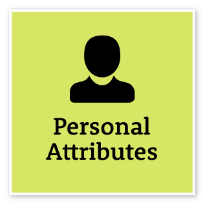 Act with IntegrityBe ethical and professional, and uphold and promote the public sector valuesModel the highest standards of ethical and professional behaviour and reinforce their useRepresent the organisation in an honest, ethical and professional way and set an example for others to followPromote a culture of integrity and professionalism within the organisation and in dealings external to governmentMonitor ethical practices, standards and systems and reinforce their useAct promptly on reported breaches of legislation, policies and guidelinesModel the highest standards of ethical and professional behaviour and reinforce their useRepresent the organisation in an honest, ethical and professional way and set an example for others to followPromote a culture of integrity and professionalism within the organisation and in dealings external to governmentMonitor ethical practices, standards and systems and reinforce their useAct promptly on reported breaches of legislation, policies and guidelinesModel the highest standards of ethical and professional behaviour and reinforce their useRepresent the organisation in an honest, ethical and professional way and set an example for others to followPromote a culture of integrity and professionalism within the organisation and in dealings external to governmentMonitor ethical practices, standards and systems and reinforce their useAct promptly on reported breaches of legislation, policies and guidelinesAdvanced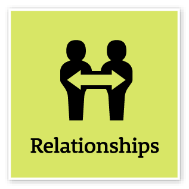 Commit to Customer ServiceProvide customer-focused services in line with public sector and organisational objectivesTake responsibility for delivering high-quality customer-focused servicesDesign processes and policies based on the customer’s point of view and needsUnderstand and measure what is important to customersUse data and information to monitor and improve customer service deliveryFind opportunities to cooperate with internal and external stakeholders to improve outcomes for customersMaintain relationships with key customers in area of expertiseConnect and collaborate with relevant customers within the communityTake responsibility for delivering high-quality customer-focused servicesDesign processes and policies based on the customer’s point of view and needsUnderstand and measure what is important to customersUse data and information to monitor and improve customer service deliveryFind opportunities to cooperate with internal and external stakeholders to improve outcomes for customersMaintain relationships with key customers in area of expertiseConnect and collaborate with relevant customers within the communityTake responsibility for delivering high-quality customer-focused servicesDesign processes and policies based on the customer’s point of view and needsUnderstand and measure what is important to customersUse data and information to monitor and improve customer service deliveryFind opportunities to cooperate with internal and external stakeholders to improve outcomes for customersMaintain relationships with key customers in area of expertiseConnect and collaborate with relevant customers within the communityAdept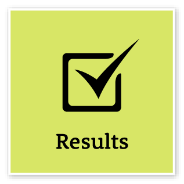 Deliver ResultsAchieve results through the efficient use of resources and a commitment to quality outcomesSeek and apply specialist advice when requiredComplete work tasks within set budgets, timeframes and standardsTake the initiative to progress and deliver own work and that of the team or unitContribute to allocating responsibilities and resources to ensure the team or unit achieves goalsIdentify any barriers to achieving results and resolve these where possibleProactively change or adjust plans when neededSeek and apply specialist advice when requiredComplete work tasks within set budgets, timeframes and standardsTake the initiative to progress and deliver own work and that of the team or unitContribute to allocating responsibilities and resources to ensure the team or unit achieves goalsIdentify any barriers to achieving results and resolve these where possibleProactively change or adjust plans when neededSeek and apply specialist advice when requiredComplete work tasks within set budgets, timeframes and standardsTake the initiative to progress and deliver own work and that of the team or unitContribute to allocating responsibilities and resources to ensure the team or unit achieves goalsIdentify any barriers to achieving results and resolve these where possibleProactively change or adjust plans when neededIntermediate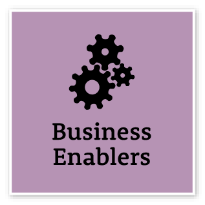 Procurement and Contract ManagementUnderstand and apply procurement processes to ensure effective purchasing and contract performanceApply legal, policy and organisational guidelines and procedures relating to procurement and contract managementDevelop well-written, well-structured procurement documentation that clearly sets out the business requirementsMonitor procurement and contract management processes to ensure they are open, transparent and competitiveBe aware of procurement and contract management risks, and actions to manage or mitigate risk in monitoring contract performanceEvaluate tenders and select providers in an objective and rigorous way, in line with established guidelines and principlesEscalate procurement and contract management issues, where requiredApply legal, policy and organisational guidelines and procedures relating to procurement and contract managementDevelop well-written, well-structured procurement documentation that clearly sets out the business requirementsMonitor procurement and contract management processes to ensure they are open, transparent and competitiveBe aware of procurement and contract management risks, and actions to manage or mitigate risk in monitoring contract performanceEvaluate tenders and select providers in an objective and rigorous way, in line with established guidelines and principlesEscalate procurement and contract management issues, where requiredApply legal, policy and organisational guidelines and procedures relating to procurement and contract managementDevelop well-written, well-structured procurement documentation that clearly sets out the business requirementsMonitor procurement and contract management processes to ensure they are open, transparent and competitiveBe aware of procurement and contract management risks, and actions to manage or mitigate risk in monitoring contract performanceEvaluate tenders and select providers in an objective and rigorous way, in line with established guidelines and principlesEscalate procurement and contract management issues, where requiredAdeptOccupation specific capability setOccupation specific capability setOccupation specific capability setOccupation specific capability setOccupation specific capability setOccupation specific capability set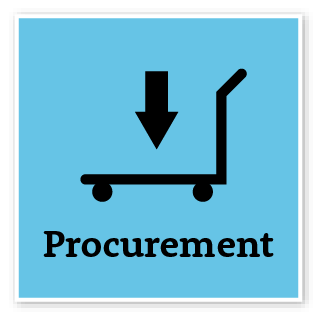 Procurement AnalysisGather and evaluate information on the market, business needs, categories, key suppliers, the supply chain and contextual factors to inform procurement decisionsEffectively engage stakeholders and develop procurement strategies based on sound knowledge of business needs and supply marketsIdentify a number of different supply markets from which a category can be sourced and assess the optimal approachDevelop robust, detailed spend models using data from a variety of sources, providing insight into supply markets and internal demand analysisApply strategic tools such as Supply Positioning, market segmentation analysis, PESTLE and Porters Five Forces to analyse supply marketsUndertake supplier/customer preferencing and effectively translate the outcomes into procurement sourcing strategiesResearch and provide competitive procurement options to deal with limited supply of products and servicesReview and select tools and systems solutions developed to suit the application neededEffectively engage stakeholders and develop procurement strategies based on sound knowledge of business needs and supply marketsIdentify a number of different supply markets from which a category can be sourced and assess the optimal approachDevelop robust, detailed spend models using data from a variety of sources, providing insight into supply markets and internal demand analysisApply strategic tools such as Supply Positioning, market segmentation analysis, PESTLE and Porters Five Forces to analyse supply marketsUndertake supplier/customer preferencing and effectively translate the outcomes into procurement sourcing strategiesResearch and provide competitive procurement options to deal with limited supply of products and servicesReview and select tools and systems solutions developed to suit the application neededEffectively engage stakeholders and develop procurement strategies based on sound knowledge of business needs and supply marketsIdentify a number of different supply markets from which a category can be sourced and assess the optimal approachDevelop robust, detailed spend models using data from a variety of sources, providing insight into supply markets and internal demand analysisApply strategic tools such as Supply Positioning, market segmentation analysis, PESTLE and Porters Five Forces to analyse supply marketsUndertake supplier/customer preferencing and effectively translate the outcomes into procurement sourcing strategiesResearch and provide competitive procurement options to deal with limited supply of products and servicesReview and select tools and systems solutions developed to suit the application neededLevel 3Strategic SourcingSelect suppliers of required goods and services, based on market evaluation, capability and alignment to the strategic procurement directions of the organisationManage categories or large areas of expenditureEngage supply markets and internal stakeholders positively to achieve effective communication and conditioningAnalyse all internal and external procurement information to effectively develop supply base strategies for major procurement projectsPrepare procurement documentation which is professional, well- structured and concise, uses appropriate language and contains relevant information for high value/ high risk projectsDemonstrate expert knowledge of the supplier evaluation and selection process and manage the process for high value/high risk projectsDevelop evaluation plans that allow for a multi-stage evaluation and assessment of several potentially competing criteria and complex Value for Money calculationsConduct straightforward debriefsDevelop detailed Contract Management plans that include defined KPIs, a pre-determined approach to feedback, and an action plan to address non-performance issuesManage categories or large areas of expenditureEngage supply markets and internal stakeholders positively to achieve effective communication and conditioningAnalyse all internal and external procurement information to effectively develop supply base strategies for major procurement projectsPrepare procurement documentation which is professional, well- structured and concise, uses appropriate language and contains relevant information for high value/ high risk projectsDemonstrate expert knowledge of the supplier evaluation and selection process and manage the process for high value/high risk projectsDevelop evaluation plans that allow for a multi-stage evaluation and assessment of several potentially competing criteria and complex Value for Money calculationsConduct straightforward debriefsDevelop detailed Contract Management plans that include defined KPIs, a pre-determined approach to feedback, and an action plan to address non-performance issuesManage categories or large areas of expenditureEngage supply markets and internal stakeholders positively to achieve effective communication and conditioningAnalyse all internal and external procurement information to effectively develop supply base strategies for major procurement projectsPrepare procurement documentation which is professional, well- structured and concise, uses appropriate language and contains relevant information for high value/ high risk projectsDemonstrate expert knowledge of the supplier evaluation and selection process and manage the process for high value/high risk projectsDevelop evaluation plans that allow for a multi-stage evaluation and assessment of several potentially competing criteria and complex Value for Money calculationsConduct straightforward debriefsDevelop detailed Contract Management plans that include defined KPIs, a pre-determined approach to feedback, and an action plan to address non-performance issuesLevel 3Procurement Risk ManagementIdentify, assess and mitigate procurement risksDevelop risk mitigation strategies for complex procurement arrangementsProactively keep abreast of risk management processes and effectively use systems and practices to input to project risk logs and opportunity assessment activities within own teamDevelop risk mitigation strategies for complex and large procurement projects, ensure appropriate ownership of risk between the organisation and the supplier (i.e. allocation of risk where it is best managed)Champion compliance as a key procurement risk mitigation strategyDevelop risk mitigation strategies for complex procurement arrangementsProactively keep abreast of risk management processes and effectively use systems and practices to input to project risk logs and opportunity assessment activities within own teamDevelop risk mitigation strategies for complex and large procurement projects, ensure appropriate ownership of risk between the organisation and the supplier (i.e. allocation of risk where it is best managed)Champion compliance as a key procurement risk mitigation strategyDevelop risk mitigation strategies for complex procurement arrangementsProactively keep abreast of risk management processes and effectively use systems and practices to input to project risk logs and opportunity assessment activities within own teamDevelop risk mitigation strategies for complex and large procurement projects, ensure appropriate ownership of risk between the organisation and the supplier (i.e. allocation of risk where it is best managed)Champion compliance as a key procurement risk mitigation strategyLevel 3COMPLEMENTARY CAPABILITIESCOMPLEMENTARY CAPABILITIESCOMPLEMENTARY CAPABILITIESCOMPLEMENTARY CAPABILITIESCOMPLEMENTARY CAPABILITIESCapability group/setsCapability nameDescriptionLevel Display Resilience and CourageDisplay Resilience and CourageBe open and honest, prepared to express your views, and willing to accept and commit to changeAdeptManage SelfManage SelfShow drive and motivation, an ability to self-reflect and a commitment to learningAdeptValue Diversity and InclusionValue Diversity and InclusionDemonstrate inclusive behaviour and show respect for diverse backgrounds, experiences and perspectivesIntermediateCommunicate EffectivelyCommunicate EffectivelyCommunicate clearly, actively listen to others, and respond with understanding and respectAdeptWork CollaborativelyWork CollaborativelyCollaborate with others and value their contributionAdeptInfluence and NegotiateInfluence and NegotiateGain consensus and commitment from others, and resolve issues and conflictsAdeptPlan and PrioritisePlan and PrioritisePlan to achieve priority outcomes and respond flexibly to changing circumstancesIntermediateThink and Solve ProblemsThink and Solve ProblemsThink, analyse and consider the broader context to develop practical solutionsAdeptDemonstrate AccountabilityDemonstrate AccountabilityBe proactive and responsible for own actions, and adhere to legislation, policy and guidelinesIntermediateFinanceFinanceUnderstand and apply financial processes to achieve value for money and minimise financial riskIntermediateTechnologyTechnologyUnderstand and use available technologies to maximise efficiencies and effectivenessIntermediateProject ManagementProject ManagementUnderstand and apply effective planning, coordination and control methodsAdeptOccupation specific capability setOccupation specific capability setOccupation specific capability setOccupation specific capability setOccupation specific capability setCommercial NegotiationCommercial NegotiationPlan, conduct and analyse the outcomes of commercial negotiations to achieve business objectivesLevel 3Contract ManagementContract ManagementEffectively manage the performance of suppliers through robust contract frameworks, successfully delivering contractual obligationsLevel 3